SAFETY DATA SHEET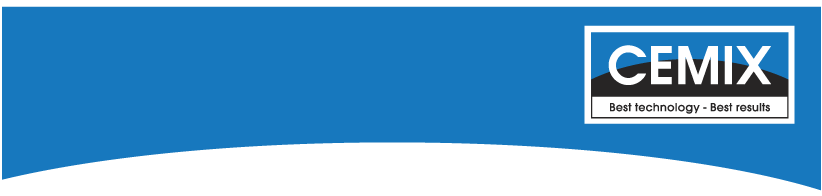 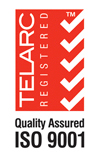 BITUPATCH™BTP020SAFETY DATA SHEET Date of Issue: 30 June 2009 Issue Number: 1 1.PRODUCT AND COMPANY INFORMATIONPRODUCT: BituPatch USE: Pothole repair material COMPANY IDENTIFICATION: Cemix Ltd19 Alfred St, Onehunga Tel 09 636 1000, Fax 09 636 0000 Emergency Telephone Number: 0800 248863 NATIONAL POISON CENTRE: 0800 764 766 POLICE, FIRE, AMBULANCE: Dial 1112. HAZARDOUS IDENTIFICATIONS:EMERGENCY OVERVIEW Product is classified as non-hazardous according to Schedules 1 to 6 of the Hazardous Substances (Minimum Degrees of Hazard) Regulations 2001 of the HSNO Act 1996 ERMA New Zealand Approval Code: Not applicable HSNO Hazard Classification: Not applicable Signal word: Not applicable Hazard Statements Not applicable Precautionary Statements S23(2). Do not breathe vapour, S24/25 Avoid contact with skin and eyes3. COMPOSITION/INFORMATION ON INGREDIENTS4. FIRST AID MEASURESIf medical advice is needed, have product container or label at hand. Consult the National Poisons Centre, telephone 0800 764 766 [ 0800 POISON ] or a doctor in every case of suspected poisoning.EYES: Hold eyes open and carefully rinse eyes with running water for 15 minutes. Remove contact lenses, if present and easy to do. Continue rinsing. Get medical advice if irritation persists. SKIN (or hair): Remove contaminated clothing and wash affected area with plenty of soap and water. Launder contaminated clothing before re-use. INGESTION: Immediately rinse mouth with water. Call a Poison Centre or doctor for treatment advice. Do not induce vomiting unless told to do so by a Poisons Centre or doctor. INHALATION: If safe to do so, remove from exposure, and give artificial respiration if required. Seek medical advice if any symptoms develop. NOTES TO PHYSICIAN: Treat symptomatically.5. FIRE FIGHTING MEASURES FLASH POINT: > 93 0C [non-flammable] FLAMMABLE LIMITS: LFL: Not determined UFL: Not determined EXTINGUISHING MEDIA: Foam, carbon dioxide (CO2), dry chemical FIRE & EXPLOSION HAZARDS: Not determinedFIRE-FIGHTING EQUIPMENT: Wear self-contained breathing apparatus and personal protective equipment. Cool containers with water spray. Evacuate area downwind of fire.6. ACCIDENTAL RELEASE MEASURES SPILLS: Remove all sources of ignition. Increase ventilation. Sweep up material and transfer to suitable containers.  DISPOSAL: Dispose of unused product or waste/residues to landfill.7. HANDLING AND STORAGE HANDLING: Use in well ventilated areas. Wear PVC gloves and protective clothing. Wash hands and exposed skin before meals or rest breaks and when finished using product. STORAGE: Store in closed original container in a secure cool dry place, out of reach of children, and away from food, drink and animal foodstuffs when not in use.8. EXPOSURE CONTROLS/PERSONAL PROTECTION EXPOSURE GUIDELINES: No Workplace Exposure Standard (WES) has been set for a component in this product by OSH, NZ Department of Labour (2002).ENGINEERING CONTROLS: Use outdoors or in well-ventilated area. PERSONAL PROTECTIVE EQUIPMENT (PPE): Avoid contact of skin and eyes with product.9. PHYSICAL AND CHEMICAL PROPERTIES Form: Semi solid aggregate mixture Colour: Black Odour: Mild Boiling point (0C): Not Available Melting point (0C): Not AvailableFlash point (0C): > 93Flammability: Not ApplicableVapour pressure: Not known Density at 200C, g/ml: Not determined Solubility in water: Not solubleSpecific Gravity: 2-2.5pH: Not applicable10. STABILITY AND REACTIVITY STABILITY (CONDITIONS TO AVOID): Stable under normal storage and use conditions. CONDITIONS TO AVIOID: Extreme heat and other sources of ignitionINCOMPATIBILITY (MATERIALS TO AVOID) : Avoid contact with strong oxidizing agents. HAZARDOUS DECOMPOSITION PRODUCTS: Under fire this product may emit toxic/irritating fumes. HAZARDOUS POLYMERIZATION: None identified.11. TOXICOLOGICAL INFORMATION POTENTIAL HEALTH EFFECTS: This section includes possible adverse effects, which might occur if this product is not handled in the recommended manner. EYE: Slight eye irritant. May cause tearing and redness if in direct contact. SKIN: May be mild irritant on prolonged or repeated contact. INGESTION: Ingestion of this product may irritate the gastric tract causing nausea and vomitingINHALATION: May cause irritation to the nose throat and respiratory system OTHER EFFECTS: No other information available.12. ECOLOGICAL INFORMATION ENVIRONMENTAL FATE: Product contains no components identified as being ecotoxic. MOVEMENT AND PARTITIONING: Product is insoluble in water. DEGRADATION AND PERSISTENCE: No components identified as being neither bio accumulative nor persistent.ECOTOXICOLOGY: No EEL has been set for components in this substance. Avoid direct contamination of waterways, drains and streams.13. DISPOSAL CONSIDERATIONS Dispose of waste to approved landfill. Offer empty clean containers for recycling otherwise puncture/crush and dispose of safely by burying in an approved landfill.14. TRANSPORT REGULATIONS TRANSPORT INFORMATION: UN Number: Not regulated Proper Shipping Name: - HAZCHEM: - Packing Group: - Dangerous Goods Class: - Marine Pollutant: No15. REGULATORY INFORMATION All components listed on New Zealand Inventory of Chemicals. Product classified as non-hazardous under the HSNO Act 1996 according to criteria of Minimum Degrees of Hazard (Threshold) Regulations, 2001. ERMA New Zealand Approval Code: Not applicable16. OTHER INFORMATION ISSUE DATE: 30/06/09 REPLACES: Not applicable REASONS FOR ISSUE: New Safety Data Sheet 17. ABBREVIATIONS: CAS No. Chemical Abstracts Service Number ERMA Environmental Risk Management Authority HSNO Hazardous Substances & New Organisms OSH Occupational Safety & Health STEL Short Term Exposure Limit TWA Time Weighted Average WES Workplace Exposure Standard REFERENCES: www.ermanz.govt.nz DISCLAIMERPlease Note: Recommendations and advice regarding the use of this product are to be taken as a guide only. Other than as appears on this product’s packaging, CEMIX LTD does not give any warranty express or implied as to the suitability of this product for your particular use, because the usage of this product is beyond the control of CEMIX LTD. If you need advice concerning the use of suitability of this product for your particular application, please contact CEMIX LTD first. If this product is defective because of CEMIX LTD’s fault, please contact the supplier or CEMIX LTD. who will replace it at no cost.  Common name CAS. No Proportions Bitumen 8052-42-4< 10%Mineral Aggregate> 60%Petroleum Solvent68476-34-61-3%